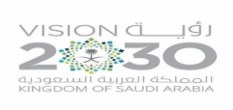 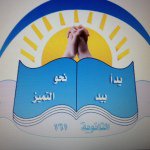 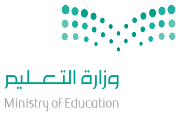                المملكة العربية السعودية                    وزارة التعليم                    الثانوية 161                                                                                   الأهداف السلوكيةالإجرائيةالمحتوىالمحتوىاستراتيجياتالتدريس الحديثةاستراتيجياتالتدريس الحديثةطرق وأساليب التدريسالوسائل والتقنيات المستخدمةالمهاراتالمكتسبةالمهاراتالمكتسبةالتقويم1-أن يعرف المتعلم الدليل التنظيمي.2-أن يحدد المتعلم إتنان من أهداف الدليل التنظيمي.3-أن يعدد المتعلم محتويات الدليل التنظيمي.4-أن يبدي المتعلم رأيه في الدليل التنظيمي كوثيقة.ثالثاً: الدليل التنظيمي:تعريف الدليل التنظيمي:وثيقة تتضمن معلومات تفصيلية تشمل أهداف المنظمة ونشاطاتها ومسميات وأهداف وارتباطات ومهام الوحدات الإدارية فيها إلى جانب الخرائط التنظيمية.أهداف الدليل التنظيمي:يمثل وثيقة أو مرجعاً أساسياً عن التنظيم الإداري للمنشأة.الرجوع إلى الخريطة التنظيمية من قبل المسؤولين والزائرين لها والباحثين.توضيح خطوط السلطة والمسؤولية في المنظمة.معالجة إشكالية التداخل والازدواجية بين الوحدات الإدارية في المنظمة.                 محتويات الدليل التنظيمي:مقدمةنبذه تاريخيةالهيكل التنظيميالخريطة التنظيميةوصف مهام الوحدات الإداريةالملاحقثالثاً: الدليل التنظيمي:تعريف الدليل التنظيمي:وثيقة تتضمن معلومات تفصيلية تشمل أهداف المنظمة ونشاطاتها ومسميات وأهداف وارتباطات ومهام الوحدات الإدارية فيها إلى جانب الخرائط التنظيمية.أهداف الدليل التنظيمي:يمثل وثيقة أو مرجعاً أساسياً عن التنظيم الإداري للمنشأة.الرجوع إلى الخريطة التنظيمية من قبل المسؤولين والزائرين لها والباحثين.توضيح خطوط السلطة والمسؤولية في المنظمة.معالجة إشكالية التداخل والازدواجية بين الوحدات الإدارية في المنظمة.                 محتويات الدليل التنظيمي:مقدمةنبذه تاريخيةالهيكل التنظيميالخريطة التنظيميةوصف مهام الوحدات الإداريةالملاحق التعلم التعاوني تمثيل الأدوار الخرائط الذهنية التعلم باللعب التعلم النشط حل المشكلات تعلم الأقران العصف الذهني التفكير الناقد التفكير الإبداعي البحث والاستكشاف خرائط المفاهيم أخرى........................................................................ التعلم التعاوني تمثيل الأدوار الخرائط الذهنية التعلم باللعب التعلم النشط حل المشكلات تعلم الأقران العصف الذهني التفكير الناقد التفكير الإبداعي البحث والاستكشاف خرائط المفاهيم أخرى........................................................................حوارومناقشةاستنتاجإلقائيةعرضاستقرائيةمحاضرةأخرى............................................................كتاب الطالب كتاب النشاطجهاز العرضشفافياتجهاز تسجيلمجسماتعيناتفيلم تعليميلوحاتمراجعأخرى...............................................................*عمليات التعلم الأساسية:الملاحظةالتصنيفجمع المعلوماتالاستنتاجأخرى..........................*عمليات التفكير الإبداعي:المرونةالطلاقةالأصالةالخيالالعصف الذهني*التفكير الناقد:تحديد الأولوياتالاستدلال أخرى..........................*عمليات التعلم الأساسية:الملاحظةالتصنيفجمع المعلوماتالاستنتاجأخرى..........................*عمليات التفكير الإبداعي:المرونةالطلاقةالأصالةالخيالالعصف الذهني*التفكير الناقد:تحديد الأولوياتالاستدلال أخرى..........................س: عرفي الدليل التنظيمي؟س: حددي إتنان من أهداف الدليل التنظيمي؟س: عددي محتويات الدليل التنظيمي؟س: ما رأيك في الدليل التنظيمي كوثيقة؟القرآن الكريمالسنة النبويةالحياةالأحداث الجاريةأخرى.................................القرآن الكريمالسنة النبويةالحياةالأحداث الجاريةأخرى.................................الملاحظةاسئلة وأجوبةأداء عملياختباراتأخرى..........................الملاحظةاسئلة وأجوبةأداء عملياختباراتأخرى..........................ورقة عملبحوثسلالم التقديرتقاريراستباناتأخرى...................ورقة عملبحوثسلالم التقديرتقاريراستباناتأخرى...................ورقة عملبحوثسلالم التقديرتقاريراستباناتأخرى...................ورقة عملبحوثسلالم التقديرتقاريراستباناتأخرى...................الواجب المنزلي:الكتاب ص 60 س 1+5الواجب المنزلي:الكتاب ص 60 س 1+5